* niepotrzebne skreślić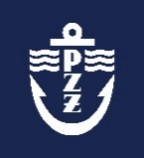 POLSKI ZWIĄZEK ŻEGLARSKIWNIOSEK O DUPLIKATZNACZKA DO KLAPY/LEGITYMACJI/DYPLOMU/PROPORCA*DO HONOROWEJ ODZNAKI ZASŁUŻONY DLA ŻEGLARSTWA POLSKIEGODANE WNIOSKODAWCY:DANE WNIOSKODAWCY:DANE WNIOSKODAWCY:DANE WNIOSKODAWCY:DANE WNIOSKODAWCY:DANE WNIOSKODAWCY:DANE WNIOSKODAWCY:DANE WNIOSKODAWCY:DANE WNIOSKODAWCY:Nazwisko i imię/nazwa*:Nazwisko i imię/nazwa*:Nazwisko i imię/nazwa*:PESEL/numer KRS lub REGON*:PESEL/numer KRS lub REGON*:PESEL/numer KRS lub REGON*:PESEL/numer KRS lub REGON*:Miejsce zamieszkania/adres siedziby*:Miejsce zamieszkania/adres siedziby*:Miejsce zamieszkania/adres siedziby*:Miejsce zamieszkania/adres siedziby*:Miejsce zamieszkania/adres siedziby*:Nr legitymacji/dyplomu*:Nr legitymacji/dyplomu*:Data nadania Odznaki:miejscowość, datamiejscowość, datamiejscowość, datamiejscowość, datamiejscowość, datapodpis/y osoby/osób upoważnionych do reprezentowania wnioskodawcyAdnotacje URZĘDOWEAdnotacje URZĘDOWEAdnotacje URZĘDOWEData wydania duplikatu znaczka do klapy/legitymacji/dyplomu/proporca*do Honorowej Odznaki Zasłużony dla Żeglarstwa Polskiegodata i podpisUWAGI:UWAGI:UWAGI: